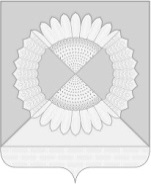 АДМИНИСТРАЦИЯ Гришковского СЕЛЬСКОГО ПОСЕЛЕНИЯ КАЛИНИНСКОГО РАЙОНАПОСТАНОВЛЕНИЕсело ГришковскоеОб утверждении положения о выдачеразрешения на выполнение авиационных работ,парашютных прыжков, демонстрационныхполетов воздушных судов, полетов беспилотныхлетательных аппаратов, подъемов привязныхаэростатов над территорией Гришковскогосельского поселения, посадки (взлета) нарасположенные в границах муниципального образования площадки, сведения о которых не опубликованы в документах аэронавигационной информацииВ соответствии с пунктом 49 Федеральных правил использования воздушного пространства Российской Федерации, утвержденных постановлением Правительства Российской Федерации от 11 марта 2010 г. № 138, пунктом 40.5 Федеральных авиационных правил «Организация планирования использования воздушного пространства Российской Федерации», утвержденных приказом Минтранса России от 16 января 2012 г. № 6, Уставом Гришковского сельского поселения Калининского района            п о с т а н о в л я ю:1. Утвердить:- Положение о выдаче разрешения на выполнение авиационных работ, парашютных прыжков, демонстрационных полетов воздушных судов, полетов беспилотных летательных аппаратов, подъемов привязных аэростатов над территорией Гришковского сельского поселения Калининского района, посадки (взлета) на расположенные в границах муниципального образования площадки, сведения о которых не опубликованы в документах аэронавигационной информации, согласно приложению 1;2- форму заявления о выдаче разрешения на выполнение авиационных работ, парашютных прыжков, демонстрационных полетов воздушных судов, полетов беспилотных летательных аппаратов, подъемов привязных аэростатов над территорией Гришковского сельского поселения Калининского района, посадки (взлета) на расположенные в границах муниципального образования площадки, сведения о которых не опубликованы в документах аэронавигационной информации, согласно приложению 2;- форму разрешения на выполнение авиационных работ, парашютных прыжков, демонстрационных полетов воздушных судов, полетов беспилотных летательных аппаратов, подъемов привязных аэростатов над территорией Гришковского сельского поселения Калининского района, посадки (взлета) на расположенные в границах муниципального образования площадки, сведения о которых не опубликованы в документах аэронавигационной информации, согласно приложению 3;- форму решения об отказе в выдаче разрешения на выполнение авиационных работ, парашютных прыжков, демонстрационных полетов воздушных судов, полетов беспилотных летательных аппаратов, подъемов привязных аэростатов над территорией Гришковского сельского поселения Калининского района, посадки (взлета) на расположенные в границах муниципального образования площадки, сведения о которых не опубликованы в документах аэронавигационной информации, согласно приложению 4.2. Контроль за выполнением настоящего постановления оставляю за собой.3. Общему отделу администрации Гришковского сельского поселения Калининского района (Некрасова Т.А.) обнародовать настоящее постановление  и разместить его на официальном сайте администрации Гришковского сельского поселения Калининского района в информационно-телекоммуникационной сети «Интернет».4. Настоящее постановление вступает в силу со дня его официального обнародования.Глава Гришковского сельского поселения Калининского района                                                                             В.А. ДаценкоПриложение 1УТВЕРЖДЕНОпостановлением администрации Гришковского сельского поселения Калининского района от ________________ №_____ПОЛОЖЕНИЕо выдаче разрешения на выполнение авиационных работ, парашютных прыжков, демонстрационных полетов воздушных судов, полетов беспилотных летательных аппаратов, подъемов привязных аэростатов над территорией Гришковского сельского поселения Калининского района, посадки (взлета) на расположенные в границах муниципального образования площадки, сведения о которых не опубликованы в документах аэронавигационной информацииРаздел I. Общие положения1.1. Настоящее Положение определяет порядок выдачи разрешения на выполнение авиационных работ, парашютных прыжков, демонстрационных полетов воздушных судов, полетов беспилотных летательных аппаратов, подъемов привязных аэростатов над территорией Гришковского сельского поселения Калининского района, посадки (взлета) на расположенные в границах муниципального образования площадки, сведения о которых не опубликованы в документах аэронавигационной информации (далее - разрешение).Раздел II. Порядок выдачи разрешения2.1. Для получения разрешения юридические, физические лица, в том числе индивидуальные предприниматели или их уполномоченные представители (далее - заявитель) в срок не позднее чем за 15 рабочих дней до дня планируемого выполнения авиационных работ, парашютных прыжков, демонстрационных полетов воздушных судов, полетов беспилотных летательных аппаратов, подъемов привязных аэростатов над территорией Гришковского сельского поселения Калининского района, посадки (взлета) на расположенные в границах муниципального образования площадки, сведения о которых не опубликованы в документах аэронавигационной информации, направляют в Администрацию Гришковского сельского поселения Калининского района заявление о выдаче разрешения по форме, утвержденной приложением 2 к настоящему постановлению.2Прием заявлений, выдача разрешения или решения об отказе в выдаче разрешения осуществляется администрацией Гришковского сельского поселения Калининского района (далее - Уполномоченный орган) по адресу: Краснодарский край, Калининский район, с. Гришковское, ул. Советская, 62 А.2.2. К заявлению прилагаются следующие документы:1) копия документа, удостоверяющего личность заявителя (если заявителем является физическое лицо, в том числе индивидуальный предприниматель);2) копия документа, подтверждающего полномочия лица на осуществление действий от имени заявителя (в случае обращения представителя заявителя);3) копия правоустанавливающего документа на воздушное судно либо выписка из Единого государственного реестра прав на воздушные суда и сделок с ними;4) копия договора обязательного страхования ответственности владельца воздушного судна перед третьими лицами в соответствии с Воздушным кодексом Российской Федерации или полис (сертификат) к данному договору.2.2.1. Предоставление документов, указанных в подпунктах 3 - 4 пункта 2.2 раздела II настоящего Положения, не требуется, если заявитель является обладателем сертификата эксплуатанта, выданного в соответствии с требованиями Приказа Минтранса России от 13 августа 2015 г. № 246 «Об утверждении Федеральных авиационных правил «Требования к юридическим лицам, индивидуальным предпринимателям, осуществляющим коммерческие воздушные перевозки. Форма и порядок выдачи документа, подтверждающего соответствие юридических лиц, индивидуальных предпринимателей, осуществляющих коммерческие воздушные перевозки, требованиям федеральных авиационных правил». Заявитель предоставляет копию сертификата эксплуатанта.2.2.2. Предоставление документов, указанных в подпунктах 3 - 4 пункта 2.2 раздела II настоящего Положения, не требуется, если заявитель относится к государственной авиации. Заявитель предоставляет документ, подтверждающий годность заявленного государственного воздушного судна к эксплуатации (выписка из формуляра воздушного судна с записью о годности к эксплуатации).2.2.3. Предоставление документов, указанных в подпунктах 3 - 4 пункта 2.2 раздела II настоящего Положения, не требуется при выполнении работ на сверхлегком пилотируемом гражданском воздушном судне с массой конструкции 115 килограммов и менее и при выполнении полетов беспилотного летательного аппарата с максимальной взлетной массой 30 килограммов и менее. Заявитель предоставляет копию документа, подтверждающего технические характеристики воздушного судна (паспорт, формуляр или руководство пользователя воздушного судна с указанием его максимальной взлетной массы (массы конструкции).2.3. Заявление регистрируется Уполномоченным органом в день его поступления.32.4. Заявление рассматривается Уполномоченным органом в течение 5 рабочих дней со дня регистрации в Уполномоченном органе.2.5. Решение об отказе в выдаче разрешения принимается по следующим основаниям:1) заявителем не представлены документы, указанные в пункте 2.2 раздела II, подпунктах 2.2.1, 2.2.2, 2.2.3 пункта 2.2 раздела II настоящего Положения;2) заявление о выдаче разрешения оформлено с нарушением требований настоящего Положения либо направлено в Уполномоченный орган с нарушением сроков, указанных в пункте 2.1 раздела II настоящего Положения.2.6. При отсутствии оснований, предусмотренных пунктом 2.5 раздела II настоящего Положения, принимается решение о выдаче разрешения.2.7. Решение о выдаче разрешения или об отказе в выдаче разрешения  принимается руководителем Уполномоченного органа, либо лицом, исполняющим его обязанности, по основаниям, установленным в пунктах 2.5 и 2.6 раздела II настоящего Положения.Разрешение или решение об отказе в выдаче разрешения подписывается руководителем Уполномоченного органа либо лицом, исполняющим его обязанности.Указанные разрешение или решение об отказе в выдаче разрешения выдаются заявителю способом, указанным в заявлении, не позднее 7 рабочих дней со дня его регистрации в Уполномоченном органе.Глава Гришковского сельского поселенияКалининского района                                                                             В.А. ДаценкоПриложение 2УТВЕРЖДЕНОпостановлением администрации Гришковского сельского поселения Калининского района от ________________ №_____Заявлениео выдаче разрешения на выполнение авиационных работ,парашютных прыжков, демонстрационных полетов воздушных судов, полетов беспилотных летательных аппаратов, подъемовпривязных аэростатов над территорией Гришковского сельского поселения Калининского района, посадки (взлета) на расположенные в границах муниципального образования площадки, сведения о которых не опубликованы в документах аэронавигационной информации________________________________(наименование Уполномоченного органа)от ______________________________(наименование юридического лица; фамилия,имя, отчество физического лица)____________________________________(адрес места нахождения/жительства)телефон: ____________, факс __________эл. почта: __________________________Прошу выдать разрешение на выполнение над территорией Гришковского сельского поселения Калининского района:_____________________________________________________________________________________________________________________________________(авиационных работ, парашютных прыжков, подъема привязных аэростатов, демонстрационных полетов, полетов беспилотного летательного аппарата, посадки (взлета) на площадку)с целью: __________________________________________________________на воздушном судне: __________________________________________________________________________________________________________________(указать количество и тип воздушных судов, государственный регистрационный (опознавательный) знак воздушного судна (если известно заранее)место использования воздушного пространства (посадки (взлета)):____________________________________________________________________(район проведения авиационных работ, демонстрационных полетов, посадочные площадки, площадки приземления парашютистов, место подъема привязного аэростата, полетов беспилотного летательного аппарата)2срок использования воздушного пространства:дата начала использования: _________________________________________,дата окончания использования: ______________________________________время использования воздушного пространства (посадки (взлета)):____________________________________________________________________(планируемое время начала и окончания использования воздушного пространства)Разрешение или решение об отказе в выдаче разрешения прошу выдать:лично / направить по электронной почте / направить почтовым отправлением.(нужное подчеркнуть)Приложение:_______________________________________________________________________________________________________________________________________________________________________________________(документы, прилагаемые к заявлению)"____" ___________ 20__ г.             _________________________________                                                               (подпись, расшифровка подписи)Глава Гришковского сельского поселенияКалининского района                                                                            В.А. Даценко                        Приложение 3УТВЕРЖДЕНОпостановлением администрации Гришковского сельского поселения Калининского района от ________________ №_____Разрешениена выполнение авиационных работ, парашютных прыжков, демонстрационных полетов воздушных судов, полетов беспилотных летательных аппаратов, подъемов привязныхаэростатов над территорией Гришковского сельского поселения Калининского района, посадки (взлета) на расположенные в границах муниципального образования площадки, сведения о которых не опубликованы в документах аэронавигационной информации (нужное подчеркнуть)Рассмотрев Ваше заявление от "____" _____________ 20___ г.,_____________________________________________________________________________________________________________________________________________ (наименование Уполномоченного органа)в соответствии с пунктом 49 Федеральных правил использования воздушного пространства Российской Федерации, утвержденных Постановлением Правительства Российской Федерации от 11.03.2010 № 138, пунктом 40.5 Федеральных авиационных правил "Организация планирования использования воздушного пространства Российской Федерации", утвержденных приказом Минтранса России от 16.01.2012 № 6, разрешает:________________________ ____________________________________________________________________________________________________________________________________(наименование юридического лица; фамилия, имя, отчество физического лица)адрес места нахождения (жительства): ______________________________________________________________________________________________________выполнение _________________________________________ над территорией Гришковского сельского поселения Калининского района с целью:______________________________________________________________________________(цель проведения запрашиваемого вида деятельности)на воздушном судне (воздушных судах):___________________________________________________________________________________________________(указать количество и тип воздушных судов)2государственный регистрационный (опознавательный) знак (и): ________________________________________________________________________________(указать, если заранее известно)место использования воздушного пространства (посадки (взлета)):__________________________________________________________________________________________________________________________________________________(район проведения авиационных работ, демонстрационных полетов, беспилотноголетательного аппарата, посадочные площадки, площадки приземленияпарашютистов, место подъема привязного аэростата)Сроки использования воздушного пространства над территорией Гришковского сельского поселения Калининского района:_____________________________________________________________________________________________________________________________________________________     (дата (даты) и временной интервал проведения запрашиваемого вида                               деятельности)____________________________________________     ___________________ /Ф.И.О. и должность подписывающего/                                      (подпись)Глава Гришковского сельского поселенияКалининского района                                                                            В.А. ДаценкоПриложение 4УТВЕРЖДЕНОпостановлением администрации Гришковского сельского поселения Калининского района от ________________ №_____Решениеоб отказе в выдаче разрешения на выполнение авиационныхработ, парашютных прыжков, демонстрационных полетоввоздушных судов, полетов беспилотных летательных аппаратов,подъемов привязных аэростатов над территорией Гришковского сельского поселения Калининского района, посадки (взлета)на расположенные в границах муниципального образованияплощадки, сведения о которых не опубликованы в документахаэронавигационной информацииРассмотрев Ваше заявление от "____" ________ 20__ г., _______________ __________________________________________________________________(наименование Уполномоченного органа)в соответствии с пунктом 49 Федеральных правил использования воздушного пространства Российской Федерации, утвержденных Постановлением Правительства Российской Федерации от 11.03.2010 № 138, пунктом 40.5 Федеральных авиационных правил "Организация планирования использования воздушного пространства Российской Федерации", утвержденных приказом Минтранса России от 16.01.2012 № 6, отказывает в выдаче__________________ ____________________________________________________________________(наименование юридического лица, фамилия, имя, отчество физического лица)адрес места нахождения (жительства):_______________________________________________________________________________________________________разрешения на выполнение авиационных работ, парашютных прыжков, демонстрационных полетов воздушных судов, полетов беспилотных летательных аппаратов, подъемов привязных аэростатов над территорией Гришковского сельского поселения Калининского района посадки (взлета) на расположенные в границах муниципального образования площадки в связи с:___________________________________________________________________(основания для отказа, в соответствии с п.2.5 приложения 1 к постановлению)____________________________________________     ___________________/Ф.И.О. и должность подписывающего/                                      (подпись)Глава Гришковского сельского поселенияКалининского района                                                                             В.А. Даценкоот№